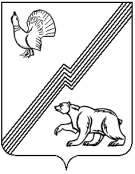 АДМИНИСТРАЦИЯ ГОРОДА ЮГОРСКАХанты-Мансийского автономного округа – Югры ПОСТАНОВЛЕНИЕот  28 ноября 2019 года 									          № 2527О внесении изменений в постановление администрации города Югорска от 29.06.2018 № 1836 «Об утверждении Порядка предоставления субсидий в целях финансового обеспечения затрат, связанных с созданием и (или) обеспечением деятельности центровмолодежного инновационного творчества»В соответствии со статьей 78 Бюджетного кодекса Российской Федерации, постановлением Правительства Российской Федерации от 06.09.2016 № 887 «Об общих требованиях к нормативным правовым актам, муниципальным правовым актам, регулирующим предоставление субсидий юридическим лицам (за исключением субсидий государственным (муниципальным) учреждениям), индивидуальным предпринимателям, а также физическим лицам – производителям товаров, работ, услуг»:1. Внести в приложение к постановлению администрации города Югорска от 29.06.2018 № 1836 «Об утверждении Порядка предоставления субсидий в целях финансового обеспечения затрат, связанных с созданием и (или) обеспечением деятельности центров молодежного инновационного творчества» следующее изменение: В разделе I:Пункт 3 изложить в следующей редакции:«3. Субсидия предоставляется в целях финансового обеспечения затрат, связанных                           с созданием и (или) обеспечением деятельности ЦМИТ (далее – Субсидия) в рамках реализации регионального проекта «Популяризация предпринимательства».Право на получение Субсидии имеют субъекты малого и среднего предпринимательства (юридическое лицо, индивидуальный предприниматель), соответствующие условиям, определенным статьей 4 Федерального закона от 24.07.2007 № 209-ФЗ «О развитии малого                  и среднего предпринимательства в Российской Федерации», внесенные в единый реестр субъектов малого и среднего предпринимательства (далее - Субъект).Субъект должен соответствовать следующим критериям:1) быть зарегистрированным и осуществлять свою деятельность на территории города Югорска;2) не находится в стадии реорганизации, ликвидации, в отношении их не введена процедура банкротства, деятельность получателя Субсидии не приостановлена в порядке, предусмотренном законодательством Российской Федерации;3) не являться кредитной или страховой организацией (за исключением потребительских кооперативов), инвестиционным фондом, негосударственным пенсионным фондом, профессиональным участником рынка ценных бумаг, ломбардом;4) не являться участником соглашения о разделе продукции;5) не являться в порядке, установленном законодательством Российской Федерации                 о валютном регулировании и валютном контроле, нерезидентом Российской Федерации,                     за исключением случаев, предусмотренных международными договорами Российской Федерации;6) не осуществлять предпринимательскую деятельность в сфере игорного бизнеса;7) не осуществлять производство и (или) реализацию подакцизных товаров, а также добычу и (или) реализацию полезных ископаемых, за исключением общераспространенных полезных ископаемых;8) выплачивать заработную плату не ниже минимального размера оплаты труда, установленного в Ханты-Мансийском автономном округе – Югре.».1.1.2. Дополнить пунктом 5.1 следующего содержания:«5.1. Расходные обязательства по выплате Субсидий возникают после заключения договора о предоставлении Субсидии (далее - Договор) из бюджета города Югорска между администрацией города Югорска и Субъектами.». 1.2. Раздел III дополнить пунктом 32.1 следующего содержания:«32.1. Главный распорядитель бюджетных средств вправе установить в Договоре сроки и формы предоставления Субъектом дополнительной отчетности.».Пункт 35 раздела IV дополнить подпунктом 6 следующего содержания:«6) в случае недостижения результатов, показателей, установленных подпунктом 4 пункта 6 раздела II настоящего Порядка.».2. Опубликовать постановление в официальном печатном издании города Югорска                  и разместить на официальном сайте органов местного самоуправления города Югорска.3. Настоящее постановление вступает в силу после его официального опубликования. 4. Контроль за выполнением постановления возложить на директора департамента экономического развития и проектного управления администрации города Югорска И.В. Грудцыну.Глава города Югорска                                                                                                 А.В. Бородкин